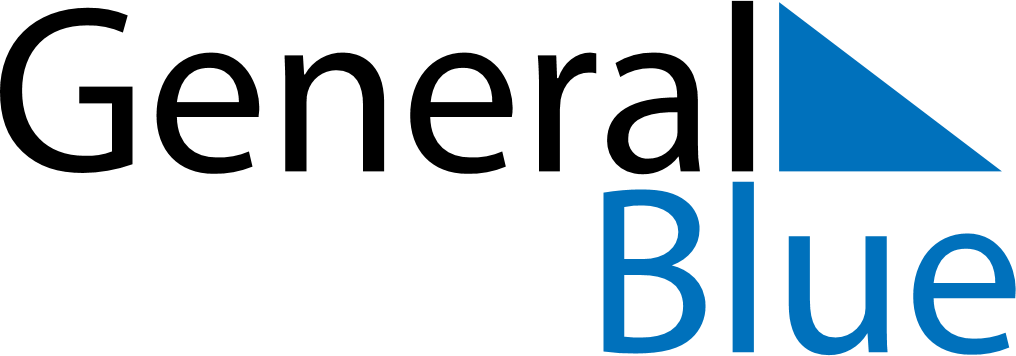 February 2029February 2029February 2029February 2029February 2029February 2029BoliviaBoliviaBoliviaBoliviaBoliviaBoliviaSundayMondayTuesdayWednesdayThursdayFridaySaturday123Feast of the Virgin of Candelaria4567891011121314151617Shrove MondayShrove Tuesday1819202122232425262728NOTES